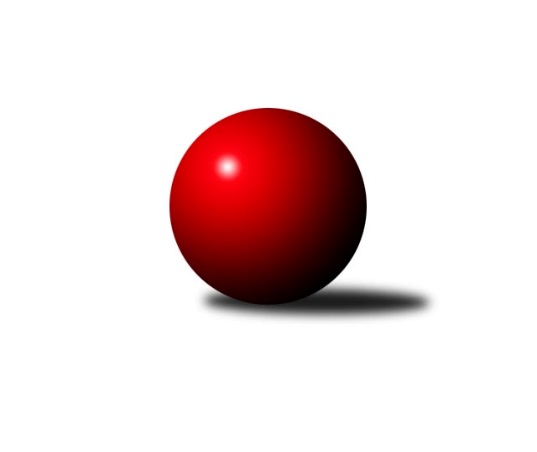 Č.19Ročník 2009/2010	20.2.2010Nejlepšího výkonu v tomto kole: 2580 dosáhlo družstvo: TJ Tatran LitovelKrajský přebor OL 2009/2010Výsledky 19. kolaSouhrnný přehled výsledků:SK Olomouc Sigma MŽ	- TJ Tatran Litovel	4:12	2545:2580		19.2.KKŽ Šternberk ˝A˝	- KK Lipník nad Bečvou ˝A˝	2:14	2443:2534		20.2.TJ Kovohutě Břidličná ˝B˝	- KK Šumperk ˝C˝	14:2	2475:2340		20.2.SKK Jeseník ˝B˝	- Spartak Přerov ˝C˝	14:2	2524:2445		20.2.TJ Sokol Mohelnice	- TJ Horní Benešov ˝C˝	6:10	2554:2575		20.2.TJ Horní Benešov ˝E˝	- TJ Pozemstav Prostějov	12:4	2513:2476		20.2.Tabulka družstev:	1.	KK Lipník nad Bečvou ˝A˝	18	12	0	6	185 : 103 	 	 2489	24	2.	KK Zábřeh  ˝C˝	17	12	0	5	165 : 107 	 	 2485	24	3.	KKŽ Šternberk ˝A˝	18	12	0	6	159 : 129 	 	 2504	24	4.	TJ Horní Benešov ˝C˝	17	11	0	6	163 : 109 	 	 2492	22	5.	Spartak Přerov ˝C˝	17	11	0	6	154 : 118 	 	 2520	22	6.	SK Olomouc Sigma MŽ	18	10	0	8	154 : 134 	 	 2475	20	7.	TJ Kovohutě Břidličná ˝B˝	18	10	0	8	152 : 136 	 	 2442	20	8.	KK Šumperk ˝C˝	18	8	0	10	135 : 153 	 	 2440	16	9.	TJ Tatran Litovel	18	7	0	11	138 : 150 	 	 2453	14	10.	TJ Pozemstav Prostějov	17	7	0	10	121 : 151 	 	 2447	14	11.	SKK Jeseník ˝B˝	17	5	0	12	103 : 169 	 	 2394	10	12.	TJ Horní Benešov ˝E˝	18	5	0	13	106 : 182 	 	 2396	10	13.	TJ Sokol Mohelnice	17	4	0	13	89 : 183 	 	 2385	8Podrobné výsledky kola:	 SK Olomouc Sigma MŽ	2545	4:12	2580	TJ Tatran Litovel	Miroslav Hyc	 	 200 	 217 		417 	 0:2 	 444 	 	222 	 222		Jakub Mokoš	Pavel Jüngling	 	 224 	 225 		449 	 2:0 	 416 	 	209 	 207		Jaroslav Vidim	Břetislav Sobota	 	 210 	 185 		395 	 0:2 	 428 	 	209 	 219		Jaroslav Navrátil	Jiří Malíšek	 	 208 	 206 		414 	 0:2 	 442 	 	231 	 211		Miroslav Sigmund	František Baslar	 	 208 	 227 		435 	 2:0 	 403 	 	191 	 212		Ludvík Vymazal	Petr Malíšek	 	 217 	 218 		435 	 0:2 	 447 	 	202 	 245		Jaromír Janošecrozhodčí: Nejlepší výkon utkání: 449 - Pavel Jüngling	 KKŽ Šternberk ˝A˝	2443	2:14	2534	KK Lipník nad Bečvou ˝A˝	Petr Pick	 	 192 	 194 		386 	 0:2 	 421 	 	206 	 215		Richard Štětka	Pavel  Ďuriš ml.	 	 211 	 203 		414 	 0:2 	 434 	 	220 	 214		Jitka Szczyrbová	Zdeněk Vojáček	 	 194 	 199 		393 	 0:2 	 413 	 	203 	 210		Vilém Zeiner	David Pospíšil	 	 181 	 213 		394 	 0:2 	 416 	 	195 	 221		Rostislav Pelz	Emil Pick	 	 199 	 204 		403 	 0:2 	 426 	 	222 	 204		Zdeněk Macháček ml	Jindřich Gavenda	 	 218 	 235 		453 	 2:0 	 424 	 	213 	 211		Zdeněk   Macháček st.rozhodčí: Nejlepší výkon utkání: 453 - Jindřich Gavenda	 TJ Kovohutě Břidličná ˝B˝	2475	14:2	2340	KK Šumperk ˝C˝	Zdeněk Fiury st. st.	 	 216 	 216 		432 	 2:0 	 400 	 	214 	 186		Alexandr Rájoš	Petr Otáhal	 	 208 	 197 		405 	 2:0 	 387 	 	189 	 198		Jaromír Rabenseifner	Miloslav Krchov	 	 192 	 183 		375 	 0:2 	 389 	 	185 	 204		Jaromír Vondra	Zdeněk Chmela ml.	 	 205 	 206 		411 	 2:0 	 362 	 	166 	 196		Miroslav Fric	Josef Veselý	 	 180 	 225 		405 	 2:0 	 393 	 	188 	 205		Zdeněk Hrabánek	Zdeněk Fiury ml. ml.	 	 235 	 212 		447 	 2:0 	 409 	 	212 	 197		Martin Sedlářrozhodčí: Nejlepší výkon utkání: 447 - Zdeněk Fiury ml. ml.	 SKK Jeseník ˝B˝	2524	14:2	2445	Spartak Přerov ˝C˝	Zdeněk Janoud	 	 203 	 221 		424 	 2:0 	 415 	 	214 	 201		Michal Symerský	Jiří Vrba	 	 184 	 212 		396 	 2:0 	 385 	 	202 	 183		Stanislav Beňa st.	Petr  Šulák ml.	 	 210 	 207 		417 	 2:0 	 402 	 	202 	 200		Rostislav Petřík	Karel Kučera	 	 213 	 224 		437 	 0:2 	 439 	 	207 	 232		Jiří Kohoutek	Jaromíra Smejkalová	 	 217 	 219 		436 	 2:0 	 407 	 	220 	 187		Jiří Hradílek	Eva Křápková	 	 201 	 213 		414 	 2:0 	 397 	 	187 	 210		Jiří Chytil *1rozhodčí: střídání: *1 od 36. hodu David JanušíkNejlepší výkon utkání: 439 - Jiří Kohoutek	 TJ Sokol Mohelnice	2554	6:10	2575	TJ Horní Benešov ˝C˝	Ľudovit Kumi	 	 209 	 212 		421 	 0:2 	 430 	 	190 	 240		Robert Kučerka	Rostislav Krejčí	 	 209 	 216 		425 	 0:2 	 478 	 	253 	 225		Michal Blažek	Dagmar Jílková	 	 205 	 192 		397 	 0:2 	 398 	 	208 	 190		Jindřich Dankovič	Jaroslav Jílek	 	 228 	 220 		448 	 2:0 	 423 	 	205 	 218		Michal Klich	Zdeněk Šebesta	 	 207 	 216 		423 	 2:0 	 409 	 	199 	 210		Petr Dankovič	Petr Polášek	 	 226 	 214 		440 	 2:0 	 437 	 	221 	 216		Petr Rakrozhodčí: Nejlepší výkon utkání: 478 - Michal Blažek	 TJ Horní Benešov ˝E˝	2513	12:4	2476	TJ Pozemstav Prostějov	Pavel Hrnčíř	 	 186 	 231 		417 	 0:2 	 453 	 	237 	 216		Vlastimil Štěrba	Dominik Tesař	 	 221 	 191 		412 	 0:2 	 433 	 	199 	 234		František Hajduk	Jan Kriwenky	 	 192 	 191 		383 	 2:0 	 362 	 	157 	 205		Martin Zaoral	Jana Martiníková	 	 220 	 225 		445 	 2:0 	 413 	 	189 	 224		Václav Kovařík	Jaromír Martiník	 	 217 	 215 		432 	 2:0 	 424 	 	195 	 229		Pavel Černohous	Kamil Kovařík	 	 227 	 197 		424 	 2:0 	 391 	 	191 	 200		Stanislav Feikerozhodčí: Nejlepší výkon utkání: 453 - Vlastimil ŠtěrbaPořadí jednotlivců:	jméno hráče	družstvo	celkem	plné	dorážka	chyby	poměr kuž.	Maximum	1.	Petr Rak 	TJ Horní Benešov ˝C˝	438.64	294.8	143.9	4.8	6/9	(506)	2.	Petr Vácha 	Spartak Přerov ˝C˝	438.19	291.9	146.3	3.6	9/10	(469)	3.	Jakub Mokoš 	TJ Tatran Litovel	435.88	299.2	136.7	4.4	8/10	(465)	4.	Rostislav  Cundrla 	SKK Jeseník ˝B˝	431.89	288.9	143.0	3.7	8/9	(502)	5.	Zdeněk   Macháček st. 	KK Lipník nad Bečvou ˝A˝	430.85	289.9	140.9	3.5	8/9	(465)	6.	František Baslar 	SK Olomouc Sigma MŽ	430.03	290.7	139.3	3.8	9/10	(462)	7.	Rostislav Petřík 	Spartak Přerov ˝C˝	429.96	290.9	139.0	3.0	9/10	(490)	8.	Jindřich Gavenda 	KKŽ Šternberk ˝A˝	429.82	298.9	131.0	5.3	7/8	(460)	9.	Jitka Szczyrbová 	KK Lipník nad Bečvou ˝A˝	429.09	290.8	138.3	3.2	9/9	(454)	10.	Zdeněk Fiury ml.  ml.	TJ Kovohutě Břidličná ˝B˝	428.70	294.9	133.8	4.0	8/9	(464)	11.	Emil Pick 	KKŽ Šternberk ˝A˝	428.46	294.4	134.1	5.3	8/8	(475)	12.	Václav Kupka 	KK Zábřeh  ˝C˝	428.43	288.1	140.3	3.6	8/10	(456)	13.	Michal Blažek 	TJ Horní Benešov ˝C˝	426.42	290.2	136.3	5.2	9/9	(478)	14.	Richard Štětka 	KK Lipník nad Bečvou ˝A˝	425.17	293.0	132.1	4.9	9/9	(451)	15.	Pavel  Ďuriš ml. 	KKŽ Šternberk ˝A˝	423.99	296.2	127.8	8.3	8/8	(476)	16.	Josef Veselý 	TJ Kovohutě Břidličná ˝B˝	421.38	290.1	131.2	4.9	7/9	(467)	17.	Zdeněk Hrabánek 	KK Šumperk ˝C˝	420.63	290.7	129.9	7.2	8/9	(455)	18.	Miroslav Hyc 	SK Olomouc Sigma MŽ	417.22	284.0	133.2	5.0	9/10	(460)	19.	Jiří Fárek 	SKK Jeseník ˝B˝	417.08	285.1	132.0	6.9	6/9	(449)	20.	Martin Sedlář 	KK Šumperk ˝C˝	416.90	288.3	128.6	7.0	6/9	(479)	21.	Alexandr Rájoš 	KK Šumperk ˝C˝	416.76	285.5	131.3	6.9	9/9	(459)	22.	Josef Sitta st. 	KK Zábřeh  ˝C˝	415.44	286.3	129.1	7.0	10/10	(477)	23.	Pavel Jüngling 	SK Olomouc Sigma MŽ	414.98	294.9	120.0	7.6	10/10	(449)	24.	Václav Kovařík 	TJ Pozemstav Prostějov	414.35	291.2	123.1	7.1	9/9	(457)	25.	Petr Pick 	KKŽ Šternberk ˝A˝	413.64	291.8	121.9	7.9	7/8	(456)	26.	Petr Dankovič 	TJ Horní Benešov ˝C˝	413.44	284.2	129.2	5.8	9/9	(443)	27.	Jaromír Janošec 	TJ Tatran Litovel	413.17	287.5	125.7	5.9	8/10	(456)	28.	Jiří Malíšek 	SK Olomouc Sigma MŽ	412.91	283.8	129.1	6.3	10/10	(464)	29.	Zdeněk Macháček ml 	KK Lipník nad Bečvou ˝A˝	411.17	290.6	120.6	7.0	9/9	(438)	30.	Michal Klich 	TJ Horní Benešov ˝C˝	411.03	284.2	126.9	6.2	7/9	(449)	31.	Zdeněk Fiury st.  st.	TJ Kovohutě Břidličná ˝B˝	411.02	283.5	127.5	6.3	8/9	(459)	32.	Miroslav Sigmund 	TJ Tatran Litovel	410.92	288.9	122.1	6.8	9/10	(454)	33.	Jiří Srovnal 	KK Zábřeh  ˝C˝	410.31	286.4	124.0	6.7	9/10	(454)	34.	Rostislav Krejčí 	TJ Sokol Mohelnice	410.18	284.4	125.8	6.6	9/9	(463)	35.	Jaromír Martiník 	TJ Horní Benešov ˝E˝	409.69	284.1	125.6	5.5	8/8	(458)	36.	Jiří Hradílek 	Spartak Přerov ˝C˝	408.93	283.0	125.9	8.1	7/10	(437)	37.	Martin Zaoral 	TJ Pozemstav Prostějov	406.65	283.9	122.8	8.0	9/9	(441)	38.	Rostislav Pelz 	KK Lipník nad Bečvou ˝A˝	406.52	281.5	125.0	7.2	9/9	(446)	39.	Stanislav Feike 	TJ Pozemstav Prostějov	406.51	283.9	122.6	7.8	9/9	(473)	40.	Petr Otáhal 	TJ Kovohutě Břidličná ˝B˝	406.24	282.0	124.2	7.3	9/9	(451)	41.	Zdeněk Šebesta 	TJ Sokol Mohelnice	404.72	282.0	122.7	6.5	9/9	(458)	42.	Ondřej Machút 	SK Olomouc Sigma MŽ	404.44	281.8	122.6	8.7	8/10	(475)	43.	Jaromíra Smejkalová 	SKK Jeseník ˝B˝	403.94	278.2	125.8	5.2	9/9	(436)	44.	Jan Kolář 	KK Zábřeh  ˝C˝	403.79	289.8	114.0	7.4	9/10	(459)	45.	Jan Stískal 	TJ Pozemstav Prostějov	403.76	282.9	120.9	8.2	7/9	(450)	46.	Karel Kučera 	SKK Jeseník ˝B˝	403.60	278.5	125.1	5.3	6/9	(437)	47.	Miroslav Fric 	KK Šumperk ˝C˝	402.92	285.0	117.9	8.3	6/9	(458)	48.	Ľudovit Kumi 	TJ Sokol Mohelnice	402.83	279.1	123.7	7.3	6/9	(447)	49.	Václav Šubert 	KKŽ Šternberk ˝A˝	402.67	279.4	123.3	7.6	7/8	(430)	50.	Jaroslav Jílek 	TJ Sokol Mohelnice	402.29	285.6	116.7	8.8	9/9	(498)	51.	Robert Kučerka 	TJ Horní Benešov ˝C˝	402.24	283.9	118.3	7.1	7/9	(437)	52.	Petr Malíšek 	SK Olomouc Sigma MŽ	401.68	277.1	124.6	7.3	10/10	(443)	53.	Miloslav Krchov 	TJ Kovohutě Břidličná ˝B˝	399.41	277.5	121.9	7.6	9/9	(438)	54.	Zdeněk Chmela  ml.	TJ Kovohutě Břidličná ˝B˝	399.05	280.0	119.0	7.1	7/9	(454)	55.	Petr Polášek 	TJ Sokol Mohelnice	397.74	283.4	114.4	9.1	7/9	(455)	56.	Jaroslav Vidim 	TJ Tatran Litovel	397.09	278.8	118.3	7.9	8/10	(418)	57.	Jaromír Rabenseifner 	KK Šumperk ˝C˝	397.00	279.9	117.1	6.1	7/9	(450)	58.	Jan Kriwenky 	TJ Horní Benešov ˝C˝	392.50	275.8	116.7	9.2	6/9	(425)	59.	Ludvík Vymazal 	TJ Tatran Litovel	392.22	270.4	121.9	8.7	9/10	(438)	60.	Petr  Šulák ml. 	SKK Jeseník ˝B˝	389.11	276.5	112.7	8.9	8/9	(417)	61.	Vilém Zeiner 	KK Lipník nad Bečvou ˝A˝	387.44	277.2	110.2	10.3	9/9	(439)	62.	Pavel Hrnčíř 	TJ Horní Benešov ˝E˝	384.80	264.4	120.4	8.9	7/8	(417)	63.	Eva Křápková 	SKK Jeseník ˝B˝	383.54	271.4	112.1	9.5	9/9	(425)	64.	Vladimír Štrbík 	TJ Kovohutě Břidličná ˝B˝	382.74	280.0	102.7	12.0	6/9	(426)	65.	Zdeněk Sobota 	TJ Sokol Mohelnice	380.50	268.7	111.8	9.1	8/9	(436)		Michal Albrecht 	KK Zábřeh  ˝C˝	461.50	310.0	151.5	3.0	1/10	(485)		Kamil Axman 	TJ Tatran Litovel	458.00	309.5	148.5	4.5	1/10	(462)		Vlastimil Bělíček 	Spartak Přerov ˝C˝	457.00	298.0	159.0	3.0	2/10	(481)		Vlastimil Štěrba 	TJ Pozemstav Prostějov	453.00	300.0	153.0	3.0	1/9	(453)		Martin Liška 	KK Zábřeh  ˝C˝	447.52	292.1	155.4	4.0	5/10	(512)		David Čulík 	TJ Tatran Litovel	447.00	323.0	124.0	5.0	1/10	(447)		Miroslav Šindler 	Spartak Přerov ˝C˝	443.00	294.0	149.0	1.0	1/10	(443)		Zdeněk Palyza 	KK Šumperk ˝C˝	439.00	317.0	122.0	5.0	1/9	(439)		Marek Ollinger 	KK Zábřeh  ˝C˝	438.20	305.2	133.0	7.0	5/10	(451)		Petr Axman 	TJ Tatran Litovel	435.83	300.3	135.6	4.1	3/10	(455)		Jiří Kohoutek 	Spartak Přerov ˝C˝	432.76	299.0	133.7	5.0	5/10	(447)		Michal Symerský 	Spartak Přerov ˝C˝	432.17	287.5	144.7	3.8	6/10	(459)		Dominik Prokop 	KK Zábřeh  ˝C˝	431.00	292.5	138.5	3.0	2/10	(435)		Petr Kozák 	TJ Horní Benešov ˝C˝	431.00	296.0	135.0	4.0	2/9	(449)		Petr Šrot 	KK Šumperk ˝C˝	430.00	297.0	133.0	10.0	1/9	(430)		David Pospíšil 	KKŽ Šternberk ˝A˝	429.80	289.6	140.2	3.6	5/8	(444)		Jiří Fiala 	TJ Tatran Litovel	427.00	300.0	127.0	4.0	1/10	(427)		Jaroslav Krejčí 	Spartak Přerov ˝C˝	425.83	287.8	138.1	5.2	6/10	(461)		Martin Jindra 	TJ Tatran Litovel	425.00	294.5	130.5	5.5	2/10	(426)		Jaroslav Černošek 	SK Olomouc Sigma MŽ	425.00	301.0	124.0	2.0	1/10	(425)		Jiří Divila st. 	Spartak Přerov ˝C˝	424.75	276.5	148.3	5.3	2/10	(467)		Jaroslav Navrátil 	TJ Tatran Litovel	424.47	291.5	132.9	3.7	5/10	(443)		Miloslav  Petrů 	TJ Horní Benešov ˝E˝	424.00	290.5	133.5	5.0	2/8	(449)		Jiří Chytil 	Spartak Přerov ˝C˝	423.83	290.3	133.5	8.2	2/10	(437)		Zdeněk Kment 	TJ Horní Benešov ˝C˝	422.72	299.6	123.1	5.6	4/9	(484)		Pavel Černohous 	TJ Pozemstav Prostějov	422.67	293.3	129.3	6.7	3/9	(452)		Milan Vymazal 	KK Šumperk ˝C˝	422.50	288.2	134.3	5.2	5/9	(468)		Jaromír Vondra 	KK Šumperk ˝C˝	422.20	288.9	133.3	6.3	5/9	(458)		Anna Drlíková 	TJ Sokol Mohelnice	418.00	269.0	149.0	3.0	1/9	(418)		Jiří Michálek 	KK Zábřeh  ˝C˝	415.50	287.3	128.3	6.5	4/10	(434)		Břetislav Sobota 	SK Olomouc Sigma MŽ	414.75	300.3	114.5	7.5	2/10	(430)		Zdeňka Habartová 	TJ Horní Benešov ˝E˝	414.50	286.0	128.5	5.5	2/8	(415)		Zdeněk Vojáček 	KKŽ Šternberk ˝A˝	414.46	283.9	130.5	7.2	5/8	(455)		Martin Spisar 	TJ Pozemstav Prostějov	413.50	285.0	128.5	6.0	2/9	(435)		Stanislav Beňa  st.	Spartak Přerov ˝C˝	412.63	283.3	129.4	5.5	4/10	(447)		Miroslav Ondrouch 	KK Lipník nad Bečvou ˝A˝	412.00	271.0	141.0	5.0	1/9	(412)		Zdeněk Janoud 	SKK Jeseník ˝B˝	411.50	288.5	123.0	7.0	2/9	(424)		Iveta Krejčová 	TJ Sokol Mohelnice	411.50	298.2	113.3	6.7	3/9	(432)		Marek  Navrátil 	Spartak Přerov ˝C˝	411.00	293.0	118.0	6.0	1/10	(411)		Jindřich Dankovič 	TJ Horní Benešov ˝C˝	410.00	273.7	136.3	5.7	3/9	(418)		František Hajduk 	TJ Pozemstav Prostějov	409.50	282.5	127.0	11.0	2/9	(433)		Jana Martiníková 	TJ Horní Benešov ˝E˝	408.52	286.5	122.0	8.8	5/8	(445)		David Janušík 	Spartak Přerov ˝C˝	408.50	290.0	118.5	6.8	4/10	(440)		Miroslav Adámek 	TJ Pozemstav Prostějov	408.37	282.3	126.1	7.2	5/9	(440)		Miroslav Adámek 	KK Šumperk ˝C˝	408.00	281.5	126.5	6.5	2/9	(413)		Luděk Zeman 	TJ Horní Benešov ˝E˝	407.98	290.5	117.5	6.5	5/8	(438)		Michael Dostál 	TJ Horní Benešov ˝C˝	407.60	282.5	125.1	6.0	5/9	(455)		Václav Pumprla 	Spartak Přerov ˝C˝	406.80	287.3	119.5	5.9	5/10	(437)		Jan Karlík 	Spartak Přerov ˝C˝	405.17	285.5	119.7	8.8	2/10	(441)		Jiří Vrobel 	TJ Tatran Litovel	404.50	263.5	141.0	3.0	2/10	(419)		Věra Urbášková 	KK Zábřeh  ˝C˝	404.46	286.0	118.4	7.0	4/10	(431)		Jaroslav Koudelný 	TJ Sokol Mohelnice	404.00	274.0	130.0	9.0	1/9	(404)		Eva Paňáková 	TJ Pozemstav Prostějov	403.00	278.0	125.0	7.3	3/9	(432)		Dušan Říha 	KKŽ Šternberk ˝A˝	402.00	284.0	118.0	7.0	1/8	(402)		Zdeněk Žanda 	TJ Horní Benešov ˝C˝	401.67	282.3	119.3	8.3	3/9	(417)		Jiří Vrba 	SKK Jeseník ˝B˝	400.00	275.0	125.0	2.0	1/9	(400)		Karel Meissel 	TJ Pozemstav Prostějov	399.63	288.0	111.6	10.9	4/9	(436)		Jiří Vrba 	SKK Jeseník ˝B˝	398.88	283.9	115.0	8.3	5/9	(445)		Josef Suchan 	KK Šumperk ˝C˝	398.60	279.4	119.2	6.2	5/9	(442)		Alena Vrbová 	SKK Jeseník ˝B˝	398.00	269.0	129.0	5.0	1/9	(398)		František Habrman 	TJ Kovohutě Břidličná ˝B˝	397.00	275.0	122.0	8.0	1/9	(397)		Dominik Tesař 	TJ Horní Benešov ˝E˝	396.34	275.5	120.8	9.3	5/8	(440)		Michal Rašťák 	TJ Horní Benešov ˝E˝	395.80	278.2	117.6	7.1	4/8	(425)		Alois Šafařík 	TJ Tatran Litovel	395.50	271.0	124.5	8.5	2/10	(406)		Jakub Marušinec 	TJ Pozemstav Prostějov	394.50	283.5	111.0	9.8	2/9	(415)		Jaroslav Ďulík 	TJ Tatran Litovel	393.38	276.3	117.1	7.1	6/10	(425)		Zbyněk Tesař 	TJ Horní Benešov ˝E˝	390.43	266.0	124.4	8.1	5/8	(450)		Hana Ollingerová 	KK Zábřeh  ˝C˝	390.00	271.0	119.0	11.0	1/10	(390)		Kamil Kovařík 	TJ Horní Benešov ˝E˝	389.25	275.7	113.6	10.5	4/8	(447)		Jiří Karafiát 	KK Zábřeh  ˝C˝	384.75	277.3	107.4	8.1	3/10	(437)		Patrik Ščučka 	TJ Tatran Litovel	382.00	268.0	114.0	10.0	1/10	(382)		Jan Reif 	SK Olomouc Sigma MŽ	380.00	273.0	107.0	5.0	1/10	(380)		Dagmar Jílková 	TJ Sokol Mohelnice	379.00	274.9	104.1	10.6	5/9	(409)		Jaroslav  Koppa 	KK Lipník nad Bečvou ˝A˝	377.50	269.0	108.5	9.5	2/9	(420)		Miroslav Setinský 	SKK Jeseník ˝B˝	376.00	277.7	98.3	10.7	3/9	(396)		Milan Král 	SK Olomouc Sigma MŽ	375.00	273.0	102.0	8.0	1/10	(375)		Miroslav Jemelík 	SKK Jeseník ˝B˝	374.00	266.3	107.8	12.0	4/9	(405)		Jana Fousková 	SKK Jeseník ˝B˝	370.00	264.5	105.5	7.0	2/9	(382)		Renata Semlerová 	TJ Sokol Mohelnice	369.75	271.5	98.3	12.8	2/9	(385)		Ondřej Matula 	TJ Pozemstav Prostějov	369.50	267.3	102.3	7.5	2/9	(395)		Pavel Smejkal 	KKŽ Šternberk ˝A˝	366.04	263.0	103.0	10.1	4/8	(432)		Dušan Sedláček 	TJ Sokol Mohelnice	363.00	265.0	98.0	16.0	1/9	(363)		Jaroslav Navrátil 	SKK Jeseník ˝B˝	363.00	266.0	97.0	13.0	1/9	(363)		Miroslav Mrkos 	KK Šumperk ˝C˝	363.00	275.0	88.0	7.0	1/9	(363)		Jiří Fiala 	KK Šumperk ˝C˝	352.00	250.0	102.0	8.5	2/9	(364)		Antonín Guman 	KK Zábřeh  ˝C˝	346.50	254.5	92.0	13.0	2/10	(388)		Jaroslav Rabenseifer st. 	KK Šumperk ˝C˝	335.00	234.5	100.5	10.5	2/9	(368)Sportovně technické informace:Starty náhradníků:registrační číslo	jméno a příjmení 	datum startu 	družstvo	číslo startu
Hráči dopsaní na soupisku:registrační číslo	jméno a příjmení 	datum startu 	družstvo	Program dalšího kola:20. kolo27.2.2010	so	9:00	SKK Jeseník ˝B˝ - KKŽ Šternberk ˝A˝	27.2.2010	so	9:00	TJ Tatran Litovel - TJ Horní Benešov ˝E˝	27.2.2010	so	12:00	Spartak Přerov ˝C˝ - TJ Sokol Mohelnice	27.2.2010	so	12:30	TJ Horní Benešov ˝C˝ - KK Zábřeh  ˝C˝	27.2.2010	so	12:30	TJ Pozemstav Prostějov - TJ Kovohutě Břidličná ˝B˝	27.2.2010	so	15:30	KK Šumperk ˝C˝ - KK Lipník nad Bečvou ˝A˝	Nejlepší šestka kola - absolutněNejlepší šestka kola - absolutněNejlepší šestka kola - absolutněNejlepší šestka kola - absolutněNejlepší šestka kola - dle průměru kuželenNejlepší šestka kola - dle průměru kuželenNejlepší šestka kola - dle průměru kuželenNejlepší šestka kola - dle průměru kuželenNejlepší šestka kola - dle průměru kuželenPočetJménoNázev týmuVýkonPočetJménoNázev týmuPrůměr (%)Výkon3xMichal BlažekHor.Beneš.C4784xMichal BlažekHor.Beneš.C113.594781xVlastimil ŠtěrbaProstějov4534xZdeněk Fiury ml. ml.Břidličná B111.434476xJindřich GavendaŠternberk A4535xJindřich GavendaŠternberk A111.344532xPavel JünglingSigma MŽ4491xVlastimil ŠtěrbaProstějov108.954533xJaroslav JílekMohelnice4481xPavel JünglingSigma MŽ107.924494xZdeněk Fiury ml. ml.Břidličná B4471xJiří KohoutekSp.Přerov C107.78439